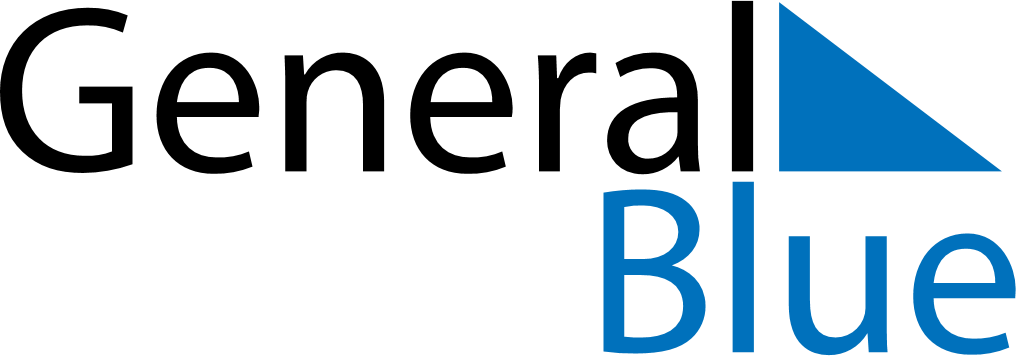 May 2027May 2027May 2027MadagascarMadagascarSUNMONTUEWEDTHUFRISAT1Labour Day2345678Ascension Day910111213141516171819202122Feast of the Sacrifice (Eid al-Adha)Whit Monday23242526272829Africa Day3031